                               DECLARAÇÃO                                    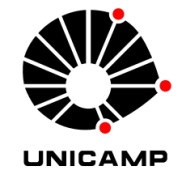 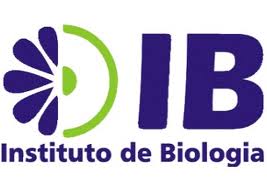 Declaro que, quanto aos aspectos legais, a pesquisa a ser por mim desenvolvida só poderá ser iniciada após as autorizações necessárias, quando houver:- Experimentação com seres humanos:Estou ciente de que, se o meu projeto de pesquisa envolver seres humanos, de forma individual ou coletiva, em sua totalidade ou partes dele, e o envolva de forma direta ou indireta, incluindo o manejo de seus dados, informações ou materiais biológicos, nos termos da Resolução CNS/MS Nº 466/12, devo submeter o meu projeto de pesquisa para apreciação ética junto ao Comitê de Ética em Pesquisa/Unicamp (CEP) (http://aplicacao.saude.gov.br/plataformabrasil/login.jsf) e somente iniciar o estudo após a aprovação pelo sistema CEP/CONEP. Em caso de dúvidas, devo enviar e-mail para: cep@fcm.unicamp.br - Experimentação com animais:Estou ciente de que, se o meu projeto de pesquisa envolver experimentação com animais, devo observar a Lei n°11.794, de 2008, conhecida como Lei Arouca e submeter o meu projeto de pesquisa para apreciação ética junto a Comissão de Ética no Uso de Animais (CEAU) (http://www.ib.unicamp.br/ceea/) e, somente iniciar o estudo após a aprovação. Em caso de dúvidas, devo enviar e-mail para: comisib@unicamp.br- Patrimônio genético e conhecimento tradicional associado:Estou ciente que, tratando-se, meu projeto, de pesquisa que envolva patrimônio genético (amostras de plantas e animais nativos, microorganismos, e todos os derivados) com ou sem conhecimento tradicional associado, devo consultar a Medida Provisória nº 2.186/2001 (http://www.planalto.gov.br/ccivil_03/mpv/2186-16.htm) para verificar se há necessidade de solicitação de autorização prévia junto ao CNPq (Plataforma Chagas). Em caso de dúvida, devo enviar mensagem ao órgão responsável pelas autorizações no e-mail: apg@cnpq.br Nome do aluno:      CPF:     Programa de Pós-Graduação OBS: O pesquisador também poderá usar as orientações disponibilizadas na página inicial da Pró-Reitoria de Pós-Graduação (www.prpg.unicamp.br, item “Aspectos legais da pesquisa científica”).______________________________________Assinatura do Aluno